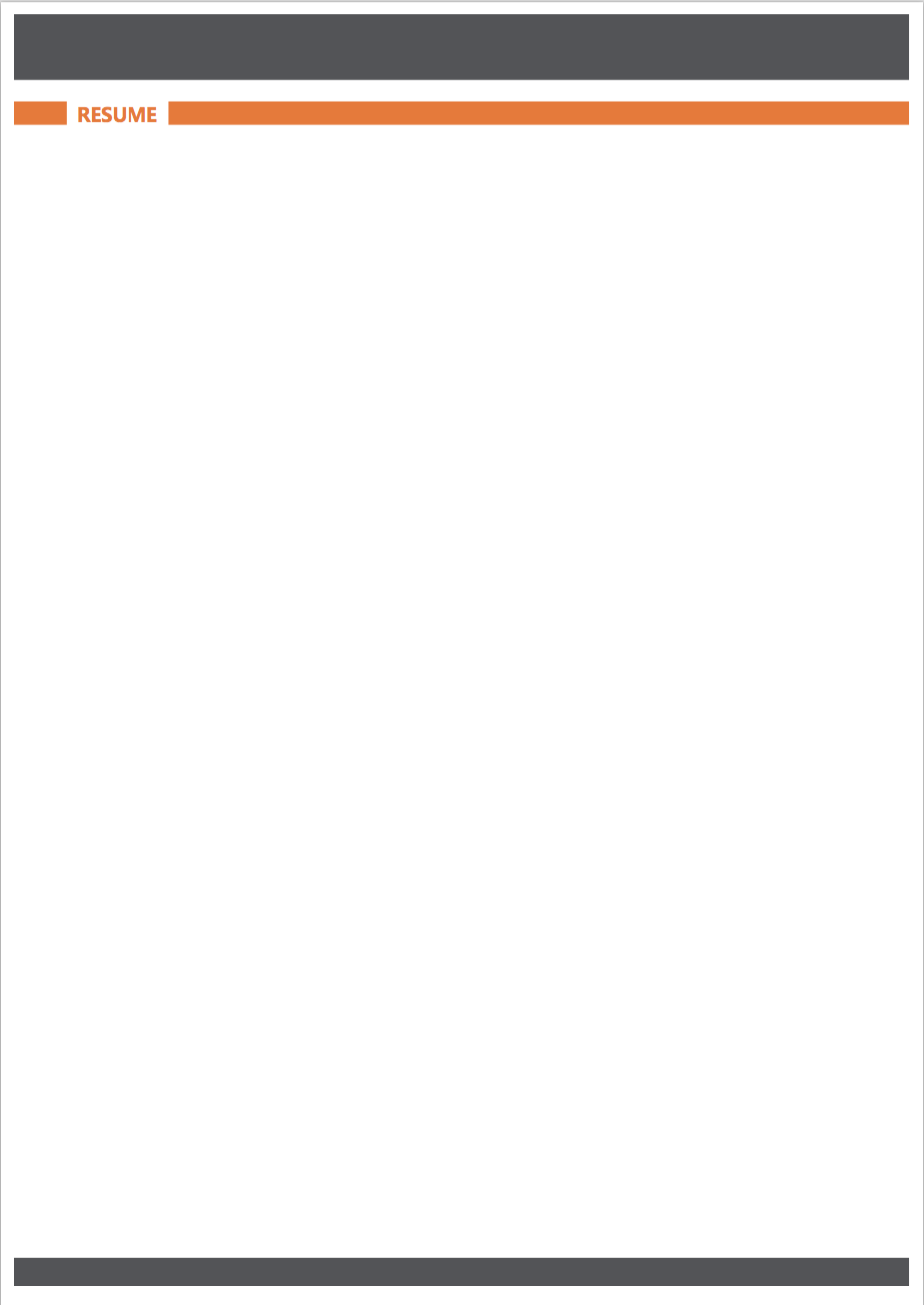 Office PLUS求职意向 保险&法务 应届/实习Office PLUS求职意向 保险&法务 应届/实习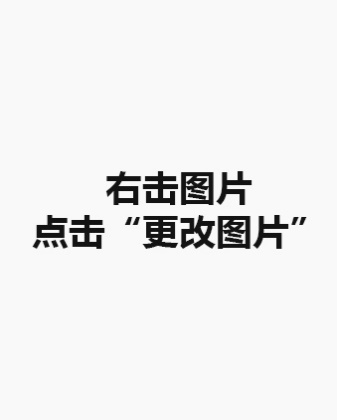 // 个人信息姓名OfficePLUS出生年月1992.06.22地址北京市海淀区中关村东路1号清华科技园D座15层(100084)电话18010001000Emailofficeplus@microsoft.com// 所获荣誉北美大学生数学建模比赛（MCM） 获国际二等奖校级优秀学生干事院级优秀学生干事// 教育背景2010-2014	OfficePLUS大学	风险管理与保险专业	本科	GPA 3.6/4.0	专业排名：2/36// 实践经历2014.2-2014.3	北美大学生数学建模国际比赛（MCM）	队长作为队长，带领两位队员参与美国大学生数学建模比赛（MCM），联系导师，统筹策划整个建模思路。负责建立模型解决问题，全权负责后期论文的翻译工作，并取得国际二等奖的成绩。2014.7-2014.9	全球国际经济学商学学生联合会2014期	海外志愿者参与由AIESEC组织的海外志愿者活动，去往非洲国家毛里求斯。为当地妇女进行募捐，根据自己专业知识与当地NGO谈判，得到赞助资金，鼓励当地妇女进行小额贷款。为当地孩子翻新新校区，动手能力有很大的提高。教授当地小学生英语及汉语。为当地村庄孩子组织足球比赛和海滩活动。2014.9-2014.12	“Office北大四校联盟”菁英挑战赛商业策划大赛	全国第三名在队长的带领下，团队四人完成商业广告文案的策划和广告海报的制作。负责统计产品的数据和优势等项目，Excel的水平得到很大提升。若要添加项目，复制之前项目内容，粘贴在下方修改。// 个人技能CET6 516		雅思 7.0	Microsoft Office		SPSS 19	Dreamweaver	 	Matlab	Photoshop		钢琴	